                         О внесении изменений в распоряжение                                   администрации Старонижестеблиевского сельского поселенияКрасноармейского района от 20.02.2018 г № 22-р «Об утверждении Плана мероприятий по наполнению доходной части бюджета и оптимизации бюджетных расходов на 2018 год по Старонижестеблиевскому сельскому поселению Красноармейского района» Во исполнение рекомендаций министерства финансов Краснодарского края от 31 мая 2018 года № 205-02.03-15-2787/18, руководствуясь Федеральным законом от 6 октября 2003 года № 131- ФЗ «Об общих принципах организации местного самоуправления в Российской Федерации», Уставом Старонижестеблиевского сельского поселения Красноармейского района:	1. Внести изменения в распоряжение администрации  Старонижестеблиевского сельского поселения Красноармейского района от 20.02.2018 года « 22-Р «Об утверждении плана мероприятий по наполнению доходной части бюджета и оптимизации бюджетных расходов на 2018 год по Старонижестеблиевскому сельскому поселению Красноармейского района (приложение).2. Контроль за выполнением настоящего постановления оставляю за собой.3. Постановление вступает в силу со дня его подписания.ГлаваСтаронижестеблиевского сельского поселенияКрасноармейского района			                 В.В. Новак2ЛИСТ СОГЛАСОВАНИЯк  постановлению администрации Старонижестеблиевского сельского поселения Красноармейского района от ________________№_____                      О внесении изменений в распоряжение  администрации Старонижестеблиевского сельского поселенияКрасноармейского района от 20.02.2018 г № 22-р «Об утверждении Плана мероприятий по наполнению доходной части бюджета и оптимизации бюджетных расходов на 2018 год по Старонижестеблиевскому сельскому поселению Красноармейского района»Проект подготовлен и внесен: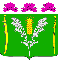 АДМИНИСТРАЦИЯСТАРОНИЖЕСТЕБЛИЕВСКОГО СЕЛЬСКОГО ПОСЕЛЕНИЯ КРАСНОАРМЕЙСКОГО РАЙОНАПОСТАНОВЛЕНИЕАДМИНИСТРАЦИЯСТАРОНИЖЕСТЕБЛИЕВСКОГО СЕЛЬСКОГО ПОСЕЛЕНИЯ КРАСНОАРМЕЙСКОГО РАЙОНАПОСТАНОВЛЕНИЕАДМИНИСТРАЦИЯСТАРОНИЖЕСТЕБЛИЕВСКОГО СЕЛЬСКОГО ПОСЕЛЕНИЯ КРАСНОАРМЕЙСКОГО РАЙОНАПОСТАНОВЛЕНИЕ«01»  08  2018 г.№  106станица Старонижестеблиевскаястаница Старонижестеблиевскаястаница СтаронижестеблиевскаяГлавным специалистом по юридическим вопросамадминистрации Старонижестеблиевскогосельского поселенияКрасноармейского районаИ.В. ШуткаПроект согласован:Главный специалист по юридическим вопросамадминистрации Старонижестеблиевскогосельского поселенияКрасноармейского районаО.Н. ШестопалГлавным специалистом по земельным отношениям администрацииСтаронижестеблиевского сельского поселенияКрасноармейского района                                          А.С. Нимченко